Уважаемые коллеги!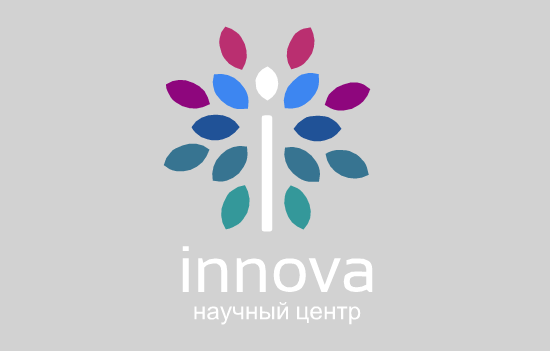 Приглашаем принять участие в конференциис публикацией в сборнике научных трудов,
размещение сборника на платформе Elibrary.ru
XVII Международная научно-практическая конференция:«ФУНДАМЕНТАЛЬНЫЕ ОСНОВЫ НАУКИ»(Россия, город-курорт Анапа, 20 февраля 2020 г.)Форма проведения: заочная, без указания формы проведения в сборнике статей;Язык: русский, английский.Шифр конференции: ФОН-17.1. Физико-математические науки                                       13. Педагогические науки2. Гуманитарные науки	14. Медицинские науки3. Химические науки	15. Фармацевтические науки4. Биологические науки	16. Ветеринарные науки5. Геолого-минералогические науки	17. Искусствоведение6. Технические науки	18. Архитектура7. Сельскохозяйственные науки	19. Психологические науки8. Исторические науки	20. Социологические науки9. Экономические науки	21. Политологические науки10. Философские науки	22. Другие науки11. Географические науки12. Юридические наукиЖелающие принять заочное участие в конференции (с публикацией в электронном сборнике научных трудов) должны до 20 февраля 2020 г. направить на электронный адрес: info@innova-science.ru:а) статью, оформленную в соответствии с требованиями и образцом;б) регистрационную карту участника с расчетом стоимости;в) отсканированную (сфотографированную) квитанцию.Файлы следует назвать по фамилии (например: Иванова И.И. - статья, Иванова И.И.-регистрационная карта, Иванова Л.П.-квитанция). В теме письма укажите шифр конференции ФОН-17. При получении материалов Оргкомитет в течение 1 рабочего дня отправляет на адрес автора письмо с подтверждением получения материалов. Участникам, не получившим подтверждения, просьба продублировать материалы либо связаться с Оргкомитетом.Публикация статей будет осуществляться только после оплаты организационного взноса. Обязательно присылайте по электронной почте скан-копию документа, подтверждающего оплату!При необходимости выдается справка о принятии статьи к публикации. Рассылка электронных и печатных дипломов осуществляется совместно с выходом сборника. 3. Электронный диплом высылается каждому участнику – Бесплатно.Последний день подачи заявки: 20 февраля 2020 г.  (включительно).      Наша цель – чтобы Ваши работы как можно быстрее приобрели официальный статус в научной сфере. В этой связи электронный сборник научных трудов (PDF версия) публикуется на сайте и рассылается авторам в течение 2 дней со дня проведения конференции.Срочные статьи публикуются и размещаются на сайте в течение 1 дня, с момента поступления материалов. Стоимость срочной публикации приведена в разделе «Организационный взнос» информационного письма.Сборнику будет присвоен международный книжный номер ISBN.Информация об опубликованных статьях будет размещена на платформе научной электронной библиотеки (eLIBRARY.ru). Договор № 2341-12/2017К от 29.12.2017 г.Статья, заполненная регистрационная карта с расчетом стоимости и копия квитанции об оплате организационного взноса направляется в электронном виде электронной почтой на адрес: info@innova-science.ruСтатьи должны быть выполнены в текстовом редакторе MS Word и отредактированы строго по следующим параметрам:объем статьи не менее 4 страниц,язык – русский, английский,размер страницы – А 4, ориентация листа – книжная,Шрифт «Times New Roman», размер - 14,междустрочный интервал - полуторный (1,5 строки),выравнивание по ширине страницы,Поля страницы: Верхнее – 2 см.; Нижнее – 2 см.; Левое – 2 см.; Правое – 2 см.,абзацный отступ - 1,25 см,Не допускается:использование постраничных ссылок;шрифт в таблицах и на рисунках менее 11 пт;Названия и номера рисунков должны быть указаны под рисунками, названия и номера таблиц - над таблицами. Таблицы, схемы, рисунки и формулы не должны выходить за поля.Статья обязательно должна содержать список литературы. Оформляется в соответствии с ГОСТ Р 7.0.5-2008. Сноски на литературу оформляются в квадратных скобках в порядке упоминания в тексте. В начале статьи указывается УДК (выравнивание по левому краю).Название печатается прописными буквами, по центру, без переносов. Ниже строчными буквами Фамилия Имя Отчество автора (ПОЛНОСТЬЮ). На следующей строке указывается информация об ученой степени, ученом звании или должности автора. На следующей строке – место работы каждого автора. Если авторов статьи несколько, то информация предоставляется о каждом авторе. Сокращения не допускаются!Далее, через пробел аннотация и ключевые слова (выделяется курсивом). Далее, через пробел – текст статьи. Ссылки на литературу в квадратных скобках [1, с. 5].Далее, список литературы.Пример оформления статьи приведен в Приложении 1.Регистрационная карта участника с расчетом стоимости подлежит обязательному заполнению всех полей карты и направляется в электронном виде вместе со статьей и копией квитанции об оплате организационного взноса на электронную почту: info@innova-science.ruРеквизиты для перечисления организационного взноса представлены на сайте http://innova-science.ru в разделе «Оплата».Контактная информация:Наш сайт: http://innova-science.ruЕ-mail: info@innova-science.ruТел.: 8-800-201-62-45; 8 (861) 333-44-82; Если у вас остались вопросы - напишите нам!                                                                                                                                    Приложение 1Образец оформления статьиУДКЗАГОЛОВОК СТАТЬИВасечкин Владислав Викторовичученая степень, ученое звание, (должность)Название учреждения (место работы), в котором выполнена работа
(в именительном падеже), городпустая строкаАннотация: Аннотация, курсивом. Аннотация, курсивом. Аннотация, курсивом. Аннотация, курсивом. Аннотация, курсивом. Аннотация, курсивом.Abstract, italic. Abstract, italic. Abstract, italic. Abstract, italic. Abstract, italic. Abstract, italic. Abstract, italic. Abstract, italic. Abstract, italic.Ключевые слова: ключевые слова; ключевые слова; ключевые слова; ключевые слова; ключевые слова.Keywords: keywords; keywords; keywords; keywords; keywords.пустая строкаОсновной текст. Основной текст. Основной текст. Основной текст [1]. Основной текст. Основной текст. Основной текст. Основной текст. Основной текст. Основной текст. Основной текст. Основной текст.пустая строкаСписок литературы1. Литературный источник.Секции конференцииУсловия опубликования статьиТребования к оформлению материалов Регистрационная карта участникаРегистрационная карта участникаРегистрационная карта участникаРегистрационная карта участникаФамилия, имя, отчество(Ф.И.О. всех авторов полностью)Место работы или учебы всех авторов(полностью) Ученая степень, ученое звание (если имеется)Должность всех авторов (если имеется)Студент, магистрант, аспирант (нужное указать)Название конференцииСекция конференции (обязательно)Наименование статьиКоличество страницE-mailТелефон мобильныйПочтовый адрес (для печатного диплома)Кому:Куда:Откуда Вы узнали про конференцию? (Нужное поле выделить)- e-mail рассылка- e-mail рассылкаОткуда Вы узнали про конференцию? (Нужное поле выделить)- реклама на сайте конференций http://www.konferencii.ru/- реклама на сайте конференций http://www.konferencii.ru/Откуда Вы узнали про конференцию? (Нужное поле выделить)- реклама на сайте конференций http://kon-ferenc.ru/- реклама на сайте конференций http://kon-ferenc.ru/Откуда Вы узнали про конференцию? (Нужное поле выделить)- другое: - другое: Расчет стоимости:Расчет стоимости:Расчет стоимости:Организационный взнос (статья не менее 4 страниц, 70 руб. за страницу)Организационный взнос (статья не менее 4 страниц, 70 руб. за страницу)Электронный диплом участника конференции - Бесплатно (отметить Да/Нет)Электронный диплом участника конференции - Бесплатно (отметить Да/Нет)Срочная публикация статьи (статья не менее 4 страниц, 150 руб. за страницу) Публикация в течение 1 дня (по запросу)Срочная публикация статьи (статья не менее 4 страниц, 150 руб. за страницу) Публикация в течение 1 дня (по запросу)Печатный диплом участника конференции (по запросу)Печатный диплом участника конференции (по запросу)190 руб.Благодарность научному руководителю (электронная) (по запросу)Благодарность научному руководителю (электронная) (по запросу)90 руб.Благодарность научному руководителю (печатная) (по запросу)Благодарность научному руководителю (печатная) (по запросу)190 руб.ИТОГО к оплатеИТОГО к оплате                               Руб.Организационный взносПубликация 1 страницы статьи (статья не менее 4 стр.)70 руб.70 руб.Электронный вариант сборникаБесплатноБесплатноЭлектронный диплом участника конференцииБесплатноБесплатноПечатный диплом участника конференции190 руб. (по запросу автора)190 руб. (по запросу автора)Срочная публикация статьи в течение 1 дня (не менее 4 стр.)150 руб. за страницу (по запросу автора)150 руб. за страницу (по запросу автора)Справка в электронном виде о принятии статьи к публикации50 руб.50 руб.Благодарность научному руководителю (электронная) 90 руб. (по запросу автора)90 руб. (по запросу автора)Благодарность научному руководителю (печатная)190 руб. (по запросу автора)190 руб. (по запросу автора)ПересылкаПо РФПо СНГ и за рубежПечатного диплома, благодарностибесплатно300 руб.БУДЕМ РАДЫ ВИДЕТЬ ВАС В ЧИСЛЕ НАШИХ АВТОРОВ!